АДМИНИСТРАЦИЯЖЕМЧУЖИНСКОГО СЕЛЬСКОГО ПОСЕЛЕНИЯНИЖНЕГОРСКОГО РАЙОНА РЕСПУБЛИКИ КРЫМРАСПОРЯЖЕНИЕ № 65-Р29 октября 2020 года									с.ЖемчужинаО внесении изменений в кассовый план расходов по администрации Жемчужинского сельского поселенияНижнегорского района Республики КрымВ соответствии с п.3 ст.217, ст.217.1 Бюджетного кодекса Российской Федерации, Федеральным Законом от 06 октября 2003года № 131-ФЗ «Об общих принципах организации местного самоуправления в Российской Федерации», Уставом муниципального образования Жемчужинское сельское поселение Нижнегорского района Республики Крым, руководствуясь Положением о бюджетном процессе в муниципальном образовании Жемчужинское сельское поселение Нижнегорского района Республики Крым 1.Внести помесячно изменения в кассовый план в части расходов по администрации Жемчужинского сельского поселения Нижнегорского района Республики Крым (прилагается).2.Контроль за исполнением настоящего распоряжения возложить на заместителя главы администрации Пшеничникову Н.А.3.Настоящее распоряжение вступает в силу с момента подписания. Председатель Жемчужинскогосельского совета - глава администрации Жемчужинского сельского поселения				С.И.ЧупиковПриложениек распоряжению администрации Жемчужинского сельского поселения Нижнегорского района Республики Крымот 29 октября 2020 года № 65-РУВЕДОМЛЕНИЕо кассовом плане (об изменении кассового плана) № 0019 от 29 октября 2020 годаНаименование финансового органа: АДМИНИСТРАЦИЯ ЖЕМЧУЖИНСКОГО СЕЛЬСКОГО ПОСЕЛЕНИЯ НИЖНЕГОРСКОГО РАЙОНА РЕСПУБЛИКИ КРЫМНаименование бюджета: Бюджет Жемчужинского сельского поселения Нижнегорского района Республики Крым Единица измерения: руб.Основание: Распоряжение администрации Жемчужинского сельского поселения Нижнегорского района Республики Крым «О внесении изменений в кассовый план в части расходов по администрации Жемчужинского сельского поселения Нижнегорского района Республики Крым» от 29 октября 2020 года № 65-РРаздел,подразделКЦСРКВРКОСГУКод целиТип средствТекущий годв том числев том числев том числеРаздел,подразделКЦСРКВРКОСГУКод целиТип средствТекущий годоктябрьоктябрьдекабрь0102010000019Г121211010100+670,00-670,000102010000019Г129213010100+200,00-200,00ИтогоИтогоИтогоИтогоИтогоИтого+870,00-870,00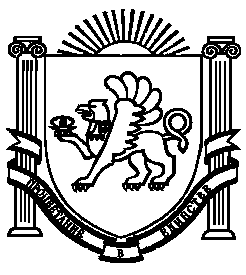 